Сбербанк запустил для предпринимателей сервис взыскания дебиторской задолженности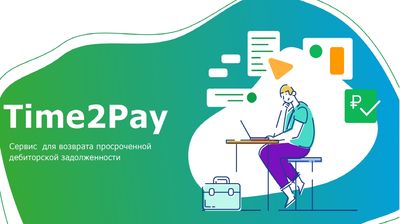 Дочерние компании Сбербанка - ООО «АБК» и ООО «Сбер Лигал» - создали специализированный сервис Time2Pay. Сервис позволяет взыскивать дебиторскую задолженность в рамках полного цикла: на досудебной, судебной и стадии исполнительного производства. Для клиентов Time2Pay нет ограничений по сумме, стадии взыскания, характеру возникновения задолженности, региону регистрации сторон.Сервис предложит автоматизированную стратегию взыскания в зависимости от обстоятельств дела, специфики и текущей стадии взаимодействия с контрагентом.Кому будет интересен сервис:Юридическим лицам и Индивидуальным предпринимателям, когда возникла ситуация:- Товары/работы/услуги реализованы, а денежные средства за них еще не получены;- Выплачен аванс, а соответствующие действия (по поставке, выполнению работ, оказанию услуг) не осуществлены;- Не исполнены иные договорные обязательства.Чем полезен сервис:- Избавит от коммуникаций с недобросовестными контрагентами- Поможет снизить объемы накопившейся просроченной дебиторской задолженности- Применит профессиональный подход к ведению переговоров и не испортит отношения с контрагентом- Сократит трудозатраты штатных специалистов компании на: претензионную работу, посещение судов, взаимодействие с приставами.Time2Pay – освобождает от непрофильной деятельности и позволяет уделять больше времени ключевым целям компании. Ссылка на ресурс: https://time2pay.ru/.